					 Jon D. Miller 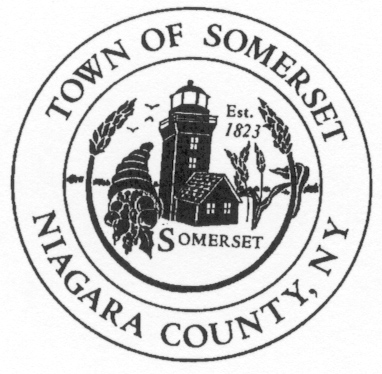 					Chief of Police 				               Town of Somerset				                 8700 Haight Road P.O. Box 368					  Barker, NY 14012-0368					  Phone:  716-255-0503				                  CELL:  585-356-1728								  jdm74apd@yahooDATE:		JuIy 8th 2018TO:		Somerset Town BoardRE:		Police Report for July 2018 ____________________________________________________________________________________PATROL REPORT1. 	TSPD provided 195.5 hours of strategic car patrol coverage each night during July and patrolled approximately 2099 miles. 2. 	All service calls are logged and recorded in the Niagara County Sheriff's E-911 Computer Aided Dispatch (CAD) system, including house/business checks and vehicle stops. This accountability mechanism is vitally important to assess the effectiveness of the agency and the overall service needs of our community. 222 service calls were officially logged by TSPD for the month of July.3. 	TSPD submitted twenty-two (51) incident reports into the Niagara County’s IBR (Incident Based Reporting System).  The following is a report breakdown for the month of July.	6- agency assists, 2-MVA, 2-noise complaint, 3-Barker Fire Dept assists, 3-traffic complaints, 11-police service calls, 1-suspicious condition, 1-unattended death investigation, 1-domestic incident, 1-DWI, 2-UPM arrests, 2-drug arrests, 3-animal complaints, 1-larceny complaints, 2-fire investigations, 3-welfare checks, 2-criminal mischiefs, 1-motorist assist, 2-harassment , complaints, 2-trespass, 1-warrant execution,  	 4. 	TSPD issued twenty six (26) citations for violations of the Vehicle and Traffic Law during the month of July, with thirty one (31) drivers received cautionary warnings.  (1) vehicle was also towed for the DWI arrest.6.	Property checks- TSPD is required to provide property checks as requested by residents at least one time per shift and there are also a number of business/municipal buildings which are required to be inspected. TSPD logged 114 house and business checks were conducted during the month of July.Notable mention	The police department is proud to announce the addition of three newly hired part time officers.  Officer Ryan Bradt joined the department from the Niagara County Sheriff’s Department where he still works assigned to marine patrol.  Officers Adam Tucker and Mark Zima have begun their final phase of police training with the police department.  All officers look forward to providing the community with outstanding service and commitment.   